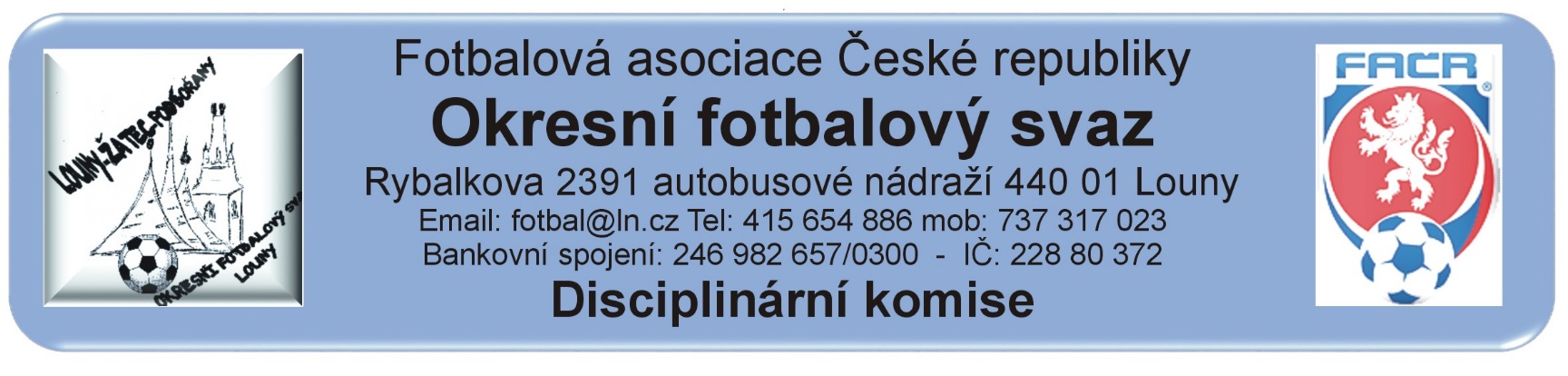 ZÁPIS č. 25/ 2018Den konání : 31.5.2018Přítomni:      „per rollam“Omluveni:    Hosté:  	         DK OFS Louny upozorňuje členy a kluby hrající okresní soutěže, že podle  disciplinárního řádu jsou jakákoli rozhodnutí a oznámení uveřejňována výlučně na ÚŘEDNÍ DESCE OFS Louny. Nebudou doručována jiným způsobem.DK OFS Louny – upozorňuje oddíly, že finanční částky budou zahrnuty do sběrné faktury.(§20) DK OFS Louny - upozorňuje fyzickou osobu, že uloženou peněžitou pokutu je potrestaná fyzická osoba povinna uhradit nejpozději do 7 dnů ode dne, kdy rozhodnutí nabylo právní moci a v této lhůtě vyrozumět disciplinární orgán, který o uložení pokuty rozhodl, o zaplacení peněžité pokuty. (§20) DK OFS Louny – upozorňuje oddíly na § 93 - Předběžně zakázaná činnost 1. Byl-li hráč vyloučen podle pravidla č. 12 pravidel fotbalu a rozhodčí toto jednání zapsal do zápisu o utkání, má tento hráč od okamžiku vyloučení předběžný zákaz závodní činnosti. 2. Předběžně zakázanou činnost má také: a) hráč, který měl být podle pravidla č. 12 pravidel fotbalu vyloučen a rozhodčí toto jednání zapsal do zápisu o utkání na pokyn delegáta, b) člen realizačního týmu, který se dopustil jednání, za které by jako hráč měl být podle pravidla č. 12 pravidel fotbalu vyloučen a rozhodčí toto jednání zapsal do zápisu o utkání. 3. K předběžnému zákazu činnosti podle odstavce 2 dochází okamžikem zapsání do zápisu o utkání.Došlá pošta:Rozhodnutí:Zastavená závodní činnost nepodmíněně:Kompenzace za udělení 2 ŽK:Předání ostatním komisím OFS:Finanční pokuty:Ostatní: Kontumační výsledky:Poplatky ve výši 150,- Kč, resp. 100,- Kč za projednání a finanční pokuty budou zaneseny do sběrné faktury oddílu.Proti rozhodnutí DK je možné podat do 7 dnů od druhého dne, kdy bylo oznámení zveřejněno na úřední desce FAČR, k VV OFS za poplatek 1.500,- Kč, viz Disciplinární řád FAČR § 104 – 107 + příloha č.1.                                                                        			                                                                Vápeník Martin -   předseda DK OFSHráčIDOddíl / KlubZČNOdDůvod§ DŘČíslo jednacíBlažek Tomáš93011475Peruc4 SÚ27.5.2018ČK – Pohoršující, urážlivé nebo ponižující chování vůči delegovaným osobám45/1137/2018